O Presidente da FCV no uso de suas atribuições, após reunião com representantes do Volei de Praia publica a regulamentação para realização de Eventos em 2021.Os jogos serão realizados, única e exclusivamente, em locais inspecionados, vistoriados e aprovados em conjunto pelo Departamento de Vôlei de Praia e a cidade sede.  a) Responsabilidade da FCV (para duas quadras)     06 bolas oficiais – Penalty – para os jogos, sem bolas para aquecimento;     02 fitas de marcação e ganchos;     02 pares de faixas laterais;     02 placares de mesa;     02 kits de plaquetas de numeração (1 e 2);     Súmulas Oficiais;                          18 medalhas por etapa (6 de 1° lugar, 6 de 2° lugar e 6 de 3° lugar)                    b) Responsabilidade da SEDE deverá disponibilizar 02 (duas) quadras.02 cadeiras de arbitragem (com protetor se possível);02 redes oficiais;40 cadeiras (18 para as 2 quadras, 10 para a tenda de arbitragem, 12 para a tenda de atletas);06 mesas plásticas -  02 para as quadras e 04 para a tenda da arbitragem;01 ponto de energia elétrica na tenda da arbitragem;02 Caixas de isopor com gelo picado –  1 delas com água para a equipe de arbitragem.04 protetores de poste;06 guarda sóis;02 pares de antena;04 lixeiras – 2 para ficar localizadas dentro das quadras e 1 para cada tenda;02 tendas – 1 para a organização e arbitragem e 1 para os atletas e técnicos;01 aparelho de som com caixas acústicas com microfone ou similar. (Megafone);02 apoios operacionais;10 a 13 (depende da categoria) almoços e bebidas (água, refrigerante ou suco) para organização e arbitragem (a quantidade é informada em até 10 dias antes da etapa);01 responsável da área da saúde (médico, enfermeiro, fisioterapeuta – para pronto atendimento OBRIGATORIAMENTE durante todo o período da competição).01 RESPONSÁVEL DA ÁREA DA SAÚDE PARA EFETUAR OS TESTES DA COVID-19 DA EQUIPE DE ARBITRAGEM e aferir a temperatura de todos que poderão participar da etapa.02 caixas de máscaras descartável.04 Boleiros – 2 por quadra para fazer a assepsia das bolas com ÁLCOOL 70%.O CT – sede, que não cumprir com as obrigações citadas acima, perderá o direto de sediar nova Etapa no ano vigente, a obrigatoriedade é para a realização de qualquer categoria.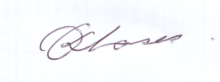 DANTE KLASER                                                     PRESIDENTE FCV